Примерные темы выпускных квалификационных работ по направлению подготовки 38.03.01 «Экономика», профиль «Финансы и кредит» УВАЖАЕМЫЕ СТУДЕНТЫ! Кафедра «Финансы и кредит» обращает Ваше внимание на необходимость обязательного раскрытия практической части выпускных квалификационных работ на материалах конкретной организации, учреждения, коммерческого банка, органа государственной власти или муниципального образования. Без анализа практического материала с использованием статистического и математического аппаратов, современных информационных технологий выпускная квалификационная работа не допускается к защите, Государственные и муниципальные финансы Финансовый механизм некоммерческих организаций, его особенности. Развитие механизма финансового обеспечения государственных и муниципальных учреждений. Финансовое обеспечение государственных учреждений образования, направления его совершенствования. Финансовое обеспечение муниципальных учреждений образования, направления его совершенствования. Финансовое обеспечение государственных учреждений культуры, направления его совершенствования. Финансовое обеспечение муниципальных учреждений культуры, направления его совершенствования. Особенности финансового обеспечения государственных учреждений здравоохранения. Особенности финансового обеспечения муниципальных учреждений здравоохранения. Особенности организации и управления финансами государственных корпораций. Государственная финансовая политика в Российской Федерации, повышение ее результативности. Финансовое регулирование социальных процессов, направления его совершенствования. Методы государственного финансового стимулирования развития сельского хозяйства и оценка результативности их применения. Государственная финансовая  поддержка реализации инвестиционных проектов, повышение ее эффективности. Федеральный бюджет как инструмент регулирования экономики и социальной сферы. Управление государственными финансами в Российской Федерации, повышение его качества. Программно-целевое управление государственными финансами, его развитие. Роль информационно-коммуникационных технологий в модернизации управления финансами общественного сектора. Финансовый менеджмент в государственном секторе, анализ практики и направления совершенствования Муниципальные программы, их роль в управлении расходами местного бюджета. Управление государственными финансовыми активами, его совершенствование. Государственный долг Российской Федерации, его оптимизация. Управление государственным долгом Российской Федерации, повышение его эффективности. Долговая политика Российской Федерации, ее результативность. Государственный долг субъекта Российской Федерации, его оптимизация. Бюджетная система Российской Федерации, тенденции ее развития. Бюджетный процесс, пути совершенствования в Российской Федерации.  Обеспечение сбалансированности и устойчивости бюджета. Особенности формирования бюджетов субъектов Российской Федерации. Местные бюджеты, особенности их формирования. Межбюджетные трансферты бюджетам субъектов Российской Федерации, их совершенствование. Бюджет 	Пенсионного 	фонда 	Российской 	Федерации, 	механизм формирования и направления совершенствования Особенности формирования бюджета Фонда социального страхования Российской Федерации. Особенности формирования бюджетов Федерального и территориальных фондов обязательного медицинского страхования. Бюджетное планирование и прогнозирование: практика и направления совершенствования. Мониторинг и оценка качества управления региональными финансами в Российской Федерации. Методологическое и организационно-правовое обеспечение исполнения бюджетов бюджетной системы Российской Федерации. Казначейское сопровождение государственных контрактов. Организация государственного финансового контроля в Российской Федерации, направления совершенствования. Контрольная деятельность органов Федерального казначейства. Формирование государственных доходов в Российской Федерации, направления его совершенствования. Особенности формирования доходов федерального бюджета. Проблемы формирования доходов бюджетов субъектов Российской Федерации. Муниципальные доходы, проблемы их формирования. Тенденции развития системы государственных и муниципальных доходов в России и зарубежных странах. Управление государственными и муниципальными доходами, пути повышения эффективности. Основы прогнозирования доходов бюджета. Системы исполнения бюджета по доходам, перспективы их развития в условиях цифровизации администрирования. Формы государственных и муниципальных расходов, их развитие. Расходы федерального бюджета на оказание государственных услуг высшего образования, повышение их эффективности. Расходы бюджета субъекта Российской Федерации на оказание государственных услуг среднего профессионального образования, повышение их эффективности. Расходы бюджета на оказание государственных услуг общего образования в Российской Федерации, повышение их эффективности. Расходы бюджета на оказание государственных услуг здравоохранения, повышение их эффективности. Расходы федерального бюджета на выравнивание бюджетной обеспеченности субъектов федерации, повышение их эффективности. Расходы федерального бюджета на предоставление межбюджетных субсидий, повышение их эффективности. Расходы бюджета на государственную поддержку сельского хозяйства, повышение их эффективности. Расходы бюджета на поддержку транспорта и дорожное хозяйство, повышение их эффективности. Инструменты государственной финансовой поддержки предприятий малого бизнеса, повышение их эффективности. Организация исполнения федерального бюджета по расходам, ее совершенствование. Организация исполнения бюджета субъекта Российской Федерации по расходам, ее совершенствование. Государственные закупки как инструмент повышения эффективности бюджетных расходов Пенсионная система Российской Федерации, характеристика ее элементов. Обязательное пенсионное страхование в Российской Федерации. Негосударственное пенсионное обеспечение в Российской Федерации. Финансовое обеспечение социальной защиты семей, имеющих детей в Российской Федерации. Государственная социальная помощь отдельным категориям граждан в Российской Федерации, ее финансовый механизм. Финансовый механизм государственной социальной защиты инвалидов в Российской Федерации. Финансовое обеспечение региональных программ социальной защиты населения. Финансовые аспекты государственно-частного партнерства в социальной сфере. Организация учета в финансовых органах. Организация учета в органах Федерального казначейства. Совершенствование кассового обслуживания исполнения бюджетов органами Федерального казначейства. Контрольно-счётные органы, их роль в бюджетном процессе. Роль финансового органа в управлении бюджетами публично-правовых образований.  Корпоративные финансы 74. Бюджетирование как инструмент финансового планирования 75. Влияние структуры капитала на стоимость организаций Долгосрочная финансовая политика организации. Долгосрочные источники и инструменты заимствования Заемный капитал в финансировании предпринимательской деятельности Инвестиции в развитие бизнеса Инвестиционная деятельность организации и оценка ее эффективности Использование мультипликаторов при оценке стоимости компаний различных отраслей. Источники финансирования деятельности организации Капитальные вложения и источники их финансирования 84. 	Количественные методы оценки предпринимательских рисков Краткосрочная финансовая политика организации. Краткосрочные источники и инструменты заимствования Кредитоспособность организации и ее оценка Лизинг как инструмент обеспечения развития предпринимательской деятельности Лизинг как форма финансирования инвестиционной деятельности Методы оценки предпринимательских рисков в организации Методы планирование прибыли в организации Методы планирования затрат организации Методы укрепления финансового состояния организации Методы финансового оздоровления компании Механизм финансовой стабилизации организации Механизмы реализации финансовой политики организации Оборотные средства как объект и инструмент финансового управления в организации Организация и управление денежными потоками организации Особенности оценки публичных компаний на российском рынке Оценка инвестиционной привлекательности организации Оценка инвестиционных рисков организации Оценка платежеспособности и финансовой устойчивости компании Планирование и прогнозирование финансовых показателей Планирование и распределение выручки от реализации продукции Политика управления оборотным капиталом Политика управления финансовыми рисками организации Применение метода компании-аналога при оценке российских компаний: современные проблемы и пути их решения. Применение методов доходного подхода для оценки стоимости компании (на примере компании конкретной отрасли) Применение современных финансовых технологий при оценке бизнеса: проблемы и пути их решения Прогнозирование и планирование денежных потоков организации Пути оптимизация затрат организации Пути повышения эффективности финансовой работы в организации Сравнительный подход к оценке бизнеса и особенности его применения в российской практике Стоимостные методы оценки эффективности бизнеса Управление платежеспособностью организации Факторы риска банкротства организаций Финансовая политика организации и ее формирование Финансовое планирование инвестиционной деятельности организации Финансовое планирование текущей деятельности организации Финансовое состояние компании: долгосрочный и краткосрочный аспекты Финансовые ресурсы предприятия и источники их формирования  Налоги и налогообложение Налоговые поступления в бюджетную систему Российской Федерации: оценка динамики и структуры, меры по мобилизации (на примере УФНС, министерства финансов). Выездные налоговые проверки: анализ практики и направления повышения эффективности (на примере ИФНС). Камеральные налоговые проверки: анализ практики и проблемы повышения эффективности в Российской Федерации (на примере ИФНС). Налоговый контроль в Российской Федерации: анализ действующей практики и пути совершенствования (на примере УФНС, ИФНС). Налоговое администрирование в Российской Федерации (на примере УФНС, ИФНС). Совершенствование налогового контроля в условиях развития информационных технологий. Задолженность по налогам и сборам и практика ее взыскания (на материалах налоговой инспекции либо Управления ФНС России по субъекту РФ). Организация налогового контроля  интернет-торговли (на примере УФНС, ИФНС). Досудебное урегулирование налоговых споров (на примере ИФНС, УФНС) Налоговое регулирование инвестиционной / инновационной деятельности организаций: проблемы и пути решения.  Налоговые льготы: оценка эффективности и направления совершенствования.  Налоговое регулирование деятельности малого предпринимательства в Российской Федерации. Налоговое стимулирование деятельности промышленных организаций.  Налоговый потенциал региона: методы оценки и направления совершенствования. Налоговое планирование в организации: анализ практики и пути совершенствования (на примере организации). Налоговая нагрузка организации и методы ее оптимизации (на примере организации). Оптимизация налоговых платежей в организации (на примере организации). 139. Налоговое планирование на региональном уровне (на примере УФНС, министерства экономического развития, министерства финансов). Управление налоговой нагрузкой организации (на примере организации). Основные направления оптимизации налоговой нагрузки организации (на примере организации). Планирование налоговых поступлений в консолидированный бюджет субъектов Российской Федерации (на примере на примере УФНС, министерства экономического развития, министерства финансов). Налоговая нагрузка малого предпринимательства и направления ее оптимизации.  Налог на добавленную стоимость: действующий механизм исчисления и уплаты, направления его совершенствования (на примере организации, на примере УФНС, ИФНС). Акцизы: действующий механизм исчисления и уплаты, направления его совершенствования (на примере организации, УФНС, ИФНС). Налог на прибыль организаций: действующий механизм исчисления и уплаты, направления его совершенствования (на примере УФНС, ИФНС, организации). Влияние налога на прибыль организаций на формирование финансового результата организации (на примере организации, на примере УФНС, ИФНС). Учетная налоговая политика как инструмент управления финансовыми показателями деятельности организации (на примере организации). Прямые налоги в Российской Федерации: действующий механизм исчисления и уплаты, направления его совершенствования (на примере УФНС, ИФНС, организации). Налогообложение доходов физических лиц: действующий механизм исчисления и уплаты, направления его совершенствования (на примере ИФНС, УФНС) Налог на доходы физических лиц: механизм исчисления и уплаты по операциям с ценными бумагами. Налогообложения индивидуальных предпринимателей. 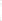 Специальные 	налоговые 	режимы: 	анализ 	практики 	и 	пути совершенствования  Упрощенная система налогообложения: анализ практики  и пути совершенствования. Единый сельскохозяйственный налог в Российской Федерации: анализ практики применения, проблемы и пути их решения. Специальные режимы налогообложения как инструмент налогового регулирования экономики. Налогообложение имущества организаций в Российской Федерации: действующий механизм исчисления и уплаты, направления совершенствования. Налогообложение имущества физических лиц в Российской Федерации: анализ практики и пути совершенствования  (на примере ИФНС, УФНС). Развитие имущественного налогообложения физических лиц в Российской Федерации (на примере УФНС, ИФНС). Транспортный налог: действующий механизм исчисления и направления совершенствования. Налог на добычу полезных ископаемых: механизм исчисления и уплаты, направления совершенствования в Российской Федерации. Банковское дело Структура банковской системы и направления её модернизации. Банковская инфраструктура и ее влияние на функционирование банковской системы. Регуляторный инструментарий как объективная необходимость обеспечения устойчивости и стабильности н деятельности современных банков. Саморегулирование банковской деятельности: проблемы и направления развития. Банковские кризисы, способы их раннего обнаружения и способы минимизации ущерба. Принципы организации антикризисного управления в коммерческом банке и направления его совершенствования. Конкурентная стратегия коммерческого банка и направления её трансформации в современных условиях Стратегия развития коммерческого банка: интеграция принципов устойчивого развития и корпоративно-социальной ответственности Конкуренция и взаимодействие универсальных и специализированных банков в России Направления трансформации бизнес-моделсй коммерческих банков в современной конкурентной среде. Аутсорсинг 	как инструмент оптимизации банковских издержек 	и повышения производительности банковского труда. Банковские инновации и их влияние на качество банковских услуг, Влияние цифровизации на эффективность банковской деятельности и обеспечение конкурентных преимуществ. Оценка эффективности программ субсидированного кредитования при участии российских коммерческих банков. Роль системно значимых банков в развитии экономики и банковской системы. Инструментарий оценки эффективности банковской деятельности: методика, модели и подходы. Организация работы в коммерческих банках по противодействию легализации доходов, полученных преступным путем. Модели оценки устойчивости коммерческих банков и их критерии. Особенности управления и регулирования инструментов банковскими группами и холдингами, Международные стандарты регулирования и их влияние на эффективность банковской деятельности. Клиентоориентированность банковской деятельности в условиях цифровизации экономики, Формы взаимодействия классических банков и компаний-финтехов в цифровую эпоху. Государственно-частное партнерство, направления развития с участием денежно-кредитных инструментов. Оненка эффективности взаимодействия коммерческих банков и бюро кредитных историй.  Система страхования вкладов в России и направления ее развития. Розничный банкинг, особенности его организационного построения и продуктового наполнения. Специфика организации предоставления банковских услуг субъектам малого и среднего предпринимательства. Особенности организации отношений коммерческих банков и крупных корпоративных клиентов, Оценка влияния санкционных мер на устойчивость и перспективы развития российских коммерческих банков. Принципы корпоративного управления и их роль в устойчивом развитии коммерческого банка. Принципы организации системы CRM в коммерческом банке и ее влияние на повышение производительности и эффективности банковского труда. Концентрация и конкуренция в банковском секторе России в современных условиях. Современные формы и типы конкуренции в банковском секторе России. Развитие банковского рынка в условиях цифровизации. Направления и проблемы развития банковских услуг в условиях расширения удаленного доступа и идентификации клиентов. Роль финансового маркетплейса в развитии банковских услуг в России. Роль финансового маркетплейса в повышении качества банковских услуг в России. Экосистема как современная форма развития коммерческого банка. Цифровая трансформация современного коммерческого банка в России. Конкурентная среда в банковском секторе в условиях процесса цифровизации. Финансовое оздоровление кредитных организаций: проблемы и перспективы совершенствования. Фонд консолидации банковского сектора и его роль в повышении эффективности санации кредитных организаций в Росии. 204.  Современные тенденции развития ресурсной базы коммерческого банка. Современная практика оценки достаточности собственного капитала коммерческого банка. Инструменты привлечения денежных средств коммерческими банками и оценка их эффективности. Управление стоимостью депозитных продуктов в современном коммерческом банке. Депозитная политика коммерческого банка: содержание и направления трансформации в условиях ограниченности внешних ресурсов, Депозитная политика коммерческих банков в условиях цифровой трансформации банковской деятельности. Собственный капитал банка: понятие, структура и методы его оценки. Современные методы управления собственным капиталом банка, Операции и услуги коммерческого банка Активные операции коммерческого банка; классификация, методы оценки и современные направления развития. Операции кредитных организаций на фондовом рынке: роль и особенности проведения. Продуктовая 	линейка 	коммерческого 	банка: 	понятие, 	место 	в маркетинговой политике банка и перспективы развития, Банковское сопровождение госконтрактов: проблемы и перспективы развития Влияние финансовой нестабильности на структуру активов и пассивов коммерческих банков. Посреднические операции и их роль в формировании доходов кредитных организаций. Основы конструирования банковских продуктов и услуг. Роль финансовых технологий в развитии расчетных операций коммерческого банка. Финансовый и стратегический менеджмент в коммерческом банке. Бизнес-модель кредитной организации и ее влияние на формирование стратегии развития банка, Стратегия развития коммерческого банка с «универсальной лицензией». Особенности стратегии развития кредитных организаций с «базовой лицензией».  Формирование стратегии развития банковской группы. Организационные и экономические основы стратегического планирования в банке. Стратегическое планирование в коммерческом банке с применением математического моделирования экономических процессов и информационных технологий. Современная практика финансового планирования в кредитных организациях. Система финансового управления в коммерческом банке, ее характеристика и направления совершенствования Формирование стратегии управления рисками в кредитных организациях. Стратегия управления собственным капиталом кредитной организации, Управление мультиканальной сетью реализации услуг в коммерческом банке. Конкурентная позиция коммерческого банка: методы оценки и управления. Особенности построения системы риск-менеджмента коммерческого банка в условиях нестабильности российской экономики. Направления повышения эффективности деятельности коммерческого банка в современных условиях. Прибыль кредитной организации: основные факторы формирования и современные методы управления.  Проблемные активы коммерческого банка: специфика и особенности управления ими. Планы финансового самооздоронления кредитных организаций, содержание и оценка их эффективности. Управление кредитным портфелем коммерческого банка в современных условиях. Управление портфелем ценных бумаг в коммерческом банке с применением математического моделирования экономических процессов и информационных технологий.  Управление ресурсной базой коммерческого банка и его особенности в современных условиях. Ликвидность коммерческого банка и современные методы ее оценки и управления. Развитие форм государственной поддержки ипотечного жилищного кредитования, Стандарты кредитования: современная практика внедрения и влияния на банковскую деятельность. Анализ современной практики предоставления образовательных кредитов Повышение конкурентоспособности коммерческого банка в сфере кредитования. Эффективность кредитования в коммерческом банке: содержание и современные методы оценки. Особенности банковского кредитования объектов, связанных с исполнением госконтрактов. Анализ и оценка качества кредитного портфеля коммерческого банка в современной банковской практике. Новые явления в современной практике оценки кредитоспособности заемщиков - юридических лиц. Новые явления в современной практике оценки кредитоспособности заемщиков - физических лиц. Скоринговые методы оценки кредитоспособности физических лиц и субъектов малого и среднего предпринимательства. Оценка кредитоспособности банковского заемщика как этап управления кредитным риском. Оценка финансового состояния предприятия-заемщика с учетом отраслевой принадлежности. Особенности оценки кредитоспособности малых предприятий в коммерческом банке. Особенности оценки кредитоспособности крупных корпоративных юлиентов в коммерческом банке. Особенности оценки кредитоспособности физических лиц в коммерческом банке. Современные методы обработки информация в оценке кредитоспособности физических лиц. Организация кредитного процесса в коммерческом банке на основе современных информационных технологий. Совершенствование организации процесса потребительского кредитования в коммерческом банке. Совершенствование организации процесса корпоративного кредитования в коммерческом банке. Организация банковского контроля кредитного процесса. Предоставление разовых ссуд клиентам банка в современных условиях: особенности и направления развития. Направления совершенствования процесса кредитования в российских банках. Критерии оценки качества ссуд кредитной организации и их развитие. Кредитная линия: особенности современной банковской практики. Технология «кредитной фабрика» в организации кредитования физических лиц: анализ российского опыта. Особенности организации POS-кредитования в российской банковской практике. Тенденции развития российского рынка потребительского кредитования. Организация банковского кредитования физических лиц. Современная практика и направления развития кредитования населения коммерческими банками. Перспективы развития рынка автокредитования в России. Организация и развитие автокредитования в коммерческих банках. Организация потребительского кредитования в России. Рынок ипотечного жилищного кредитования в Российской Федерации: тенденции, проблемы и перспективы развития в современных условиях. Направления и перспективы развития ипотечного жилищного кредитования в современных условиях. Банковское кредитование корпоративных клиентов на цели жилищного строительства: состояние, перспективы, риски. Перспективы кредитования девелоперских проектов в российской банковской практике. Рынок 	корпоративного 	кредитования: 	современное 	состояние 	и перспективы развития, Современные тенденции развития кредитования малого и среднего бизнеса в России. Организация и проблемы кредитования субъектов малого и среднего бизнеса в российских коммерческих банках. Деятельность коммерческих банков и повышение доступности финансовых ресурсов для мсп Развтме банковского кредпования и повышение доступности кредитных ресурсов для субъектов малого и среднего бизнеса. Прогнозирование дефолта заемщика коммерческим банком. Особенности реструктуризации банками проблемных кредитов физических лиц в современной практике. Особенности реструктуризации банками проблемных кредитов юридических лиц в современной практике. Оценка эффективности работы банка с проблемными кредитами. Роль бюро кредитных историй в работе коммерческих банков. Особенности организации работы банка с проблемными кредитами. 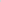 Взаимодействие банков с коллекторскими ерганизациями и кредитными брокерами. Работа банка с проблемной задолженностью: проблемы и пути повышения эффективности. Секьюритизация банковских ссуд: проблемы современной практики и перспективы развития. Банковская услуга факторинга: особенности организации и оценка кредитоспособности участников. Микрокредитование и перспективы его развития в России. Микрокредиование н современной практике российских коммерческих банков. Роль микрофинансовых организаций и банков в обеспечении физических лиц заемными средствами. Организация работы коммерческого банка на рынке ценных бумаг в современных условиях. Валютные риски коммерческого банка в современной экономике. Профессиональная деятельность банков на российском фондовом рынке: проблемы и перспективы развития. Особенности формирования инвестиционного портфеля ценных бумаг в коммерческом банке и управление им. Операции российских коммерческих банков с ценными бумагами в условиях цифровой экономики: проблемы и перспективы развития. Применение современных информационных технологий в деятельности коммерческих банков на рынке ценных бумаг Современное брокерское обслуживание в российских банках: проблемы и перспективы развития. Роль коммерческих банков в осуществлении валютного контроля на современном этапе. Банки и индивидуальные инвестиционные счета. Развитие практики регулирования рисков банковской деятельности, Направлении развития регулирования рисков банковской деятельности, Методы управления банковскими рисками и особенности их применения в современных условиях Процентный риск коммерческого банка: современные подходы к оценке и управлению. Кредитный риск: модели оценки и методы управления в кредитных организациях. Риски информационных технологий и информационной безопасности кредитных организаций. Антикризисное управление в кредитной организации. Системно значимые кредитные организации и особенности их регулирования. Принципы построения и организация работы банка с различными категориями клиентов. Организация работы коммерческого банка с крупными корпоративными клиентами Комплексное обслуживание клиентов — физических лиц в коммерческом банке. 318.  Клиентоориентированный подход в организации бизнеса коммерческого банка с физическими лицами. Социально ориентированные банковские услуги: опыт применения в коммерческих банках, Система обслуживания VIP-клиентов — физических лиц в коммерческом банке. Перспективы развития и направления работы коммерческого банка с частными клиентами с высоким уровнем доходов (Private-banking). Маркетинговые стратегии коммерческого банка в условиях цифровой трансформации экономики. Системы CRM в процессе взаимодействия банков с клиентами. Проектное финансирование в России: проблемы и перспективы его развития в современных условиях. Инвестиционная деятельность в российских банках и ее особенности на современном этапе. Стимулирование цифровой трансформации в коммерческом банке Создание экосистемы как современного направления банковского обслуживания. Внедрение финансовых технологий в банковской системе Российской Федерации. Дистанционное обслуживание клиентов в коммерческом банке: понятие, технологии, современные тренды. Дистанционное обслуживание юридических лиц в коммерческом банке: современное состояние и перспективы развития. Инновационные каналы продаж продуктов и услуг коммерческого банка. Инновационные продукты и технологии современного коммерческого банка. Интернет-банкинг и мобильный банкинг: проблемы и перспективы развития. Карточные платежные системы: особенности развития на современном этапе. Кибермошенничество в банковской сфере: понятие, виды, противодействие. Необанкинг: анализ российского и зарубежного опыта. Обеспечение информационной безопасности коммерческого банка при использовании технологий электронного банкинга. Организация банковских платежных сервисов при помощи мобильных устройств. Организация дистанционного банковского обслуживания в коммерческом банке. Организация обеспечения информационной безопасности платежных систем и дистанционных банковских сервисов. Организация обслуживания клиентов - физических лиц с использованием банковских карт и дистанционных технологий. Повышение эффективности дистанционного банковского обслуживания в условиях цифровой экономики. Преимущества и риски современных банковские технологий. Риски дистанционного банковского обслуживания: проблемы и развитие методов оценки. Розничный бизнес коммерческого банка и цифровые технологии. Современные технологии продаж банковских продуктов и услуг при помощи банковских платежных карт. Трансформация 	банковской 	деятельности 	в 	условиях цифровизации экономики. 